Государственное бюджетное общеобразовательное учреждение Ростовской области «Таганрогский педагогический лицей - интернат»ИНДИВИДУАЛЬНАЯ ПРОЕКТНАЯ РАБОТАТема: «СРАВНЕНИЕ МОДЫ 80-Х ГОДОВ И НАСТОЯЩЕГО ВРЕМЕНИ»Автор работы:Думак Вероника 9 «В» классНаучный руководитель:Дровалева Мария Николаевна,воспитательг. Таганрог2023 годВведениеАктуальность работы: Мода является неотъемлемой частью жизни каждого человека. Каждый хоть раз ходил по магазину, выбирая себе новую одежду, соответствующую современным трендам. Но мода циклична, рано или поздно в бутиках можно будет отыскать вещи, которые продавались еще полвека назад. Отслеживая историю модных тенденции и анализируя их, можно оказаться на шаг впереди обычных зевак и стать владельцем самых актуальных образов.Цель работы: создать буклет «Сравнение моды 80-х годов и настоящего времени»Задачи проектирования:1. Изучить информацию о понятии моды, тенденциях прошлого и настоящего.2. Выявить черты сходств и различий между модой разных временных промежутков.3. Оформить буклет с сравнением.Объект проекта: Мода.Предмет проекта: Мода 80-х годов и настоящего времени.Методы проектирования:1. Изучение литературы, поиск информации в интернет-источниках.2. Анализ полученных данных.3. Моделирование.Материалы проектирования:Мода – это совокупность привычек, ценностей и вкусов, принятых в определённой среде в определённое время. Она циклична, цикл модного явления в среднем составляет от двух до десяти лет, но может растянуться и до двадцати! Всё, что было актуально в прошлых сезонах рано или поздно вернётся, а пока мы можем отслеживать тенденции и пытаться предугадать, какие же образы будут актуальны в скором времени.Практическая ценность:Продукт можно использовать как путеводитель по миру современной моды, который поможет лучше понять её специфику и предугадать дальнейшее развитие. Основная часть1. Мода 80-х годовНеформальность взглядов молодежи, их дерзость, противоречивость, при этом прагматизм, самостоятельность и независимость – вот тезисы, которые определяли вкусы поколения 80-х. Это десятилетие объёмных причёсок, смелых фасонов, разнообразных цветов и узоров. В моде одежда свободного кроя, яркий макияж и химическая завивка для женщин. На людях того времени то и дело встречались яркие боди, леггинсы, «вареные» джинсы, легкие платья сарафанного типа, безразмерные спортивные костюмы и линия одежды оверсайз.[1]                                                                                                          2. Мода настоящего времениСовременная мода старается избавиться от условностей и движется и свободе самовыражения. Сейчас нормально носить всё, что нравится. Очень большой популярностью пользуется тенденция к комфорту: теперь стиль не только про внешний вид, но и про удобство. Всё чаще на улицах можно встретить людей без каблуков и в комфортном свитшоте, чем в облегающем платье и на шпильках. Теперь почти у каждого в шкафе можно найди базовый набор вещей: базовые джинсы, однотонные рубашки, свитера разной вязки, обувь на ровной подошве и т.п.[2]3. Сравнение моды 80-х годов и настоящего времениСравнение моды прошлого и настоящегоОбщие черты: Для двух поколений очень актуальны вещи «оверсайз».Пользуются популярностью классические строгие костюмы с ярко-выраженной линией плеч.В одежде продолжает процветать направление спорт-шик, а также всё чаще подбираются очень необычные, но стильные сочетания.До сих пор в моде броские флуоресцентные цвета, яркие комбинации, блестки романтика и глэм-рок.Отличительные черты:Сейчас каждый носит то, в чём ему комфортно, что отражает его внутренний мир, к чему лежит душа, чего не скажешь о прошлом, где ориентиром была далеко не практичность, а броскость и эпатаж.В 2023 году люди отдают предпочтение небольшим капсульным гардеробам, где всё со всем сочетается, а не гонятся за сумасшедшими, яркими образами, используемые только в одной комбинации, без возможности замены элемента.4. Выбор модели и создание буклетаБыли рассмотрены разные виды разработки буклета. Среди 2-х,3-х,4-х колоночныхбуклетов, я выбрала 3-х колоночный буклет, так как расположение информации в нём более удачное в плане наглядности. Для оформления буклета я пользовалась компьютерной программой Word 2010 год, Microsoft PowerPoint, выставляла лист А4 и делила его на три одинаковые части. Когда закончила свою работу в Microsoft PowerPoint, распечатала листы А4 и сложила их на 3 части.Титульный лист.1-я часть: Расположено  название буклета «Сравнение моды 90-х годов и настоящего времени»  и данные исполнителя проекта.2-я часть: Расположено определение понятия Мода.3-я часть: Расположены изображения для демонстрации примеров моды прошлого и настоящего времени. На развороте буклета находится основная информация по теме.1-я часть: Сходства моды 80-х годов и настоящего времени..2-я часть: Композиция с контрастным изображением атрибутов прошлого и настоящего.3-я часть: Различия моды 80-х годов и настоящего времени.Заключение1. Мода циклична и повторяется каждые десять-двадцать лет                                                                                                2. 80-е годы прошлого века стали десятилетием ярких причесок, смелых решений и необычных сочетаний. Настоящее же время ориентировано на практичность, свободу самовыражения и комфорт. 3. К сходствам прошлого и настоящего относятся: актуальность вещей «оверсайз», классических строгих костюмов с ярко-выраженной линией плеч, направления спорт-шик, а также броских флуоресцентных цветов, ярких комбинаций, блесток, романтики и глэм-рока. К различиям же – сосредоточенность настоящего на комфорте, практичности и минимализме, а прошлого – на яркости, акцентности и эпатаже.В результате работы над проектом, нам удалось выполнить все задачи: изучить понятие моды, ознакомиться с модой 80-х годов и настоящего времени, провести их сравнение, и, главное, получить полезный навык нахождения и использования нужной информации в проектной работе.Список литературы1. Мэри Клэир, Эпоха контрастов: 8 трендов из 80-х, которые снова актуальны [Электронный ресурс]//Женский онлайн - журнал Мэри Клэир. URL: https://www.marieclaire.ru/moda/epoha-kontrastov-8-trendov-iz-80-h-kotoryie-snova-aktualnyi / Эпоха контрастов: 8 трендов из 80-х, которые снова актуальны/2. НУР КАЗАХСТАН, Современная мода: тенденции и стили [Электронный ресурс]// НУР КАЗАХСТАН. URL: https://www.nur.kz/family/beauty/1838070-sovremennaa-moda-tendencii-i-stili / Современная мода: тенденции и стили/ Приложение № 1 «Выбор модели и создание буклета» Рис. 1. Различные модели буклетов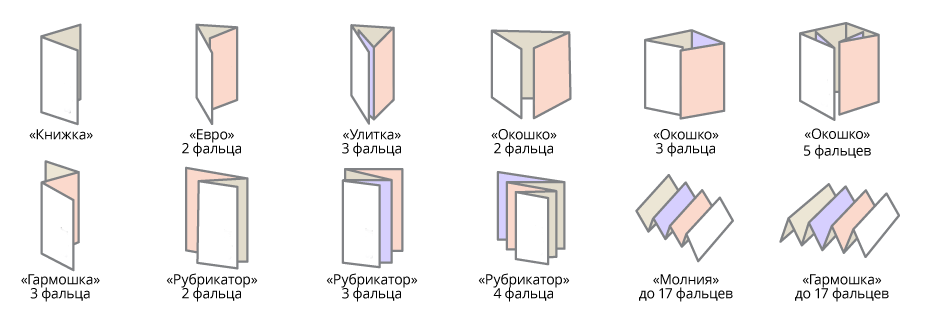 Рис.2. Выбранная модель буклета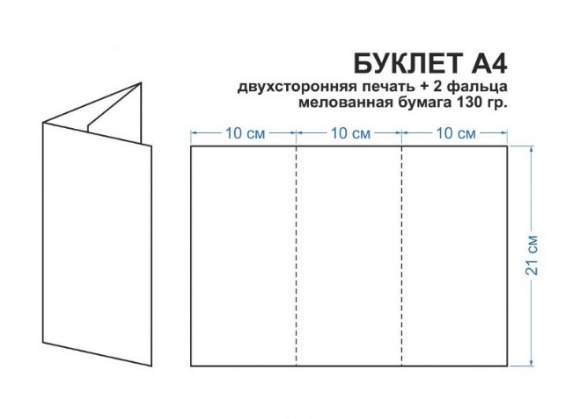 